Vocabulary: Multiplying Mixed Numbers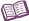 VocabularyMixed number – a whole number combined with a fraction.For example,  and  are mixed numbers.Mixed numbers are a shorthand way to write a sum. For example, the mixed number  is equivalent to the sum 4 + .Product – the result of multiplication.For example, the product of  and  is , because    = .